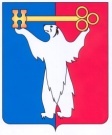 АДМИНИСТРАЦИЯ ГОРОДА НОРИЛЬСКАКРАСНОЯРСКОГО КРАЯРАСПОРЯЖЕНИЕ03.09.2015	г.Норильск	№ 4888Об отказе в установлении условно разрешенного вида использования земельного участка и объекта капитального строительстваРассмотрев заявление И.К. Ускова об установлении условно разрешенного вида использования земельного участка для строительства объекта капитального строительства «постоянный гараж с несколькими стояночными местами», в соответствии с абзацем 4 пункта 5 подраздела 3.3 раздела 3 Главы 1 Части I Правил землепользования и застройки муниципального образования город Норильск, утвержденных решением Норильского городского Совета депутатов от 10.11.2009 № 22-533, учитывая, что границы испрашиваемого заявителем земельного участка, расположенного в городе Норильске, район Центральный, район улицы Хантайская, имеют наложение с границами земельного участка в отношении которого на основании постановления Администрации города Норильска от 25.07.2003 № 1024 «О предоставлении земельного участка под строительство индивидуальных гаражей в районе ул.Хантайская» отведен земельный участок под строительство индивидуальных гаражей; земельный участок не является свободным от прав третьих лиц, в связи с чем земельный участок не может быть сформирован и поставлен на кадастровый учет в соответствии со статьей 11.10 Земельного кодекса Российской Федерации,1.	Отказать в установлении условно разрешенного вида использования земельного участка, расположенного в зоне объектов транспортной инфраструктуры (П-5) в городе Норильске, район Центральный, район улицы Хантайская, для строительства объекта капитального строительства «постоянный гараж с несколькими стояночными местами».2.	Управлению по градостроительству и землепользованию Администрации города Норильска направить копию настоящего распоряжения в адрес И.К. Ускова в течение пяти календарных дней с даты его издания.3.	Опубликовать настоящее распоряжение в газете «Заполярная правда» и разместить его на официальном сайте муниципального образования город Норильск.4.	Контроль исполнения пункта 2 настоящего распоряжения возложить на заместителя Руководителя Администрации города Норильска по собственности и развитию предпринимательства.И.о. Руководителя Администрации города Норильска	В.А. Калинин